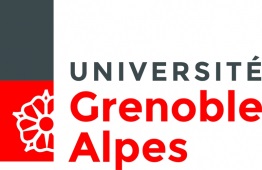 Mobilité internationaleFiche « Sécurité mobilité de stage »À compléter par l’étudiant et à remettre au gestionnaire administratif de son stage avant signature de la conventionLe Ministère de l’Europe et des Affaires Etrangères (MEAE) définit, à l’intérieur de chaque pays, des zones par niveau de risque identifié :Zone verte : vigilance normaleZone jaune : vigilance renforcéeZone orange : déconseillée sauf raisons impérativesZone rouge : formellement déconseilléeAvant toute candidature pour un stage, vous vous engagez à :Prendre connaissance de la classification de la zone dans laquelle se trouve votre lieu de stage sur le site du MEAEVous informer des conditions d’entrée et de séjour et des questions sécuritaires sur le site de l’Ambassade de France du pays d’accueil et sur le site du MEAE.L’UGA autorise uniquement les stages se déroulant dans les zones vertes et jaunes.  Au moment du dépôt de ce document, le lieu de stage est dans une zone classée :  Verte		 Jaune	Vos engagements Vous informer et informer l’universitéPendant le stage, vous devez :Vous tenir informé.e régulièrement des consignes de sécurité du MEAE et les respecter.Ne pas vous rendre dans les zones déconseillées ou formellement déconseillées par le MEAE.Si les conditions de sécurité venaient à évoluer défavorablement : Prendre contact sans délai avec votre correspondant des Relations Internationales de votre composante à l’UGA et,Prendre contact avec l’ambassade ou le consulat de France de votre lieu de stage.Joindre les pièces complémentaires à votre convention de stageQuelles que soient la durée de votre séjour et votre nationalité, vous devez vous inscrire obligatoirement sur la Base Ariane afin d’être contacté.e par le MEAE en cas de crise et joindre une copie d’écran de votre inscription à votre convention de stage.Si votre séjour dure plus de 6 mois, il vous est recommandé de vous inscrire au Registre des Français établis hors de France auprès des autorités consulaires françaises (Consulat ou Ambassade).Vous assurer d’avoir une protection sociale adaptée: accident et maladieVous devez lire intégralement votre convention de stage et vous renseigner sur le site du Centre des Liaisons Européennes et Internationales de Sécurité Sociale (CLEISS).	
Pour tout séjour en Europe (UE-EEE et Suisse), vous devez faire la demande de Carte Européenne d’Assurance Maladie (CEAM) avant votre départ auprès de votre Caisse de Sécurité sociale.	Pour tout stage au Québec, le formulaire SE401Q104 doit être demandé à la DGD RTI et déposé à la CPAM de Grenoble ou de Valence (selon le lieu de formation).Dans tous les cas, compte tenu du coût élevé des soins dans de nombreux Etats, il vous est fortement conseillé de souscrire une assurance maladie complémentaire spécifique, valable pour le pays et la durée du stage, auprès de l’organisme d’assurance de votre choix.
A…………………………….. le ……………………………					Signature de l’étudiant.e précédée de la mention « Lu et approuvé »Numéro étudiant :Composante : Nom :Composante : Prénom :Niveau :Formation :Formation :Nom de la structure de stage :Nom de la structure de stage :Date de début de stage :Date de fin de stage :Adresse complète de la structure de stage (rue, ville, code postal, pays) :Adresse complète de la structure de stage (rue, ville, code postal, pays) :